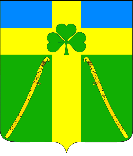 АДМИНИСТРАЦИЯ ВОЗДВИЖЕНСКОГО СЕЛЬСКОГО ПОСЕЛЕНИЯКУРГАНИНСКОГО РАЙОНАПОСТАНОВЛЕНИЕот ________________                                                                                                       № ________станица ВоздвиженскаяО проведении конкурса по предоставлению права на размещение нестационарных торговых объектов,объектов по оказанию услуг на территории Воздвиженского сельского поселения Курганинского района В соответствии с Федеральными законами от 28 декабря 2009 г.               № 381-ФЗ «Об основах государственного регулирования торговой деятельности в  Российской Федерации», от 6 октября 2003 г. № 131-ФЗ              «Об общих принципах организации местного самоуправления в Российской Федерации», постановлением администрации Воздвиженского сельского поселения Курганинского района от 6 ноября 2018 г. № 265 «Об утверждении Положения о порядке размещения нестационарных торговых объектов, объектов по оказанию услуг на территории Воздвиженского сельского поселения Курганинского района», постановлением администрации муниципального образования Курганинский район от 04.02.2022 г. № 77         «О внесении изменений в постановление администрации муниципального образования Курганинский район от 7 августа 2018 г. № 812 «Об утверждении схем размещения нестационарных торговых объектов, объектов по оказанию услуг на земельных участках, в зданиях, строениях, сооружениях, находящихся в государственной или муниципальной собственности на территории муниципального образования Курганинский район», постановлением администрации Воздвиженского сельского поселения Курганинского района   от 15.05.2023 г. № 42 «Об образовании конкурсной комиссии                             по предоставлению права на размещение нестационарных торговых объектов, объектов по оказанию услуг на территории Воздвиженского сельского поселения Курганинского района» в целях создания условий для обеспечения населения поселения услугами  торговли , п о с т а н о в л я ю:1. Финансовому отделу администрации Воздвиженского сельского поселения Курганинского района (Иванова С.В.) подготовить и провести                 в установленном порядке конкурс по предоставлению права на размещение нестационарных торговых объектов, объектов по оказанию услуг на территории Воздвиженского сельского поселения Курганинского района, согласно перечня (прилагается).2. Финансовому отделу  администрации Воздвиженского сельского поселения Курганинского района (Иванова С.В.) разместить настоящее постановление   на официальном  сайте администрации Воздвиженского сельского поселения Курганинского района в сети Интернет. 3. Контроль за выполнением настоящего постановления оставляю              за собой4. Постановление вступает в силу со дня его подписания.Исполняющий обязанности главы Воздвиженского сельскогопоселения Курганинского района                                                     А.А. Курбатова